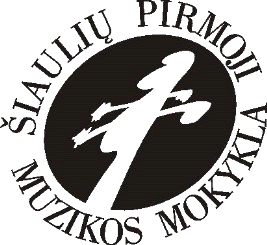 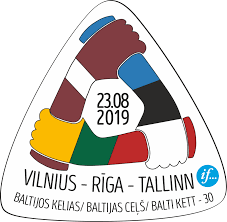 ŠIAULIŲ 1-OJI MUZIKOS MOKYKLA  LIETUVOS MUZIKOS, MENO MOKYKLŲ IR GIMNAZIJŲ BENDROJO FORTEPIJONO IR ANTRO MUZIKOS INSTRUMENTO (FORTEPIJONO) DALYKO JAUNŲJŲ ATLIKĖJŲ KONKURSO „ISTORIJA, SLYPINTI GARSUOSE“, SKIRTO BALTIJOS KELIO 30-MEČIUIKONKURSO DALYVIO PARAIŠKADALYVIO  VARDAS,  PAVARDĖ :                                                                                                                                                                      GIMIMO  DATA  (METAI/ MĖNUO/ DIENA) :                                                                                                     AMŽIAUS GRUPĖ:                                                                                                                                  MOKYMOSI METAI (kelintus metus mokosi groti fortepijonu):                                                                                                                               MOKYKLA :                                                                                                                                                  MOKYTOJO  VARDAS  PAVARDĖ :                                                                                                               MOKYTOJO  TELEF. NR.,  EL. PAŠTAS :                                                                                                         KONTAKTINIS DALYVIO  ARBA  TĖVŲ  (GLOBĖJŲ)  TELEF. NR.,  EL. PAŠTAS :                                                   PROGRAMATIKSLI PROGRAMOS TRUKMĖ:KONKURSO DALYVIŲ PARAIŠKOS PRIIMAMOS IKI 2019 M. LAPKRIČIO 18 D.Informacija telefonais: + 370 656 98978 (L. Bubnienė); +370 657 70854 (N. Krikščiūnė)el. paštu: loreta.bubniene@gmail.comKompozitoriaus vardas, pavardėKūrinio pavadinimasOp., Nr., tonacija